SECRETARIA MUNICIPAL DE EDUCAÇÃO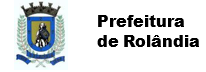 EDUCAÇÃO INFANTIL – ROTEIROATIVIDADES COMPLEMENTARES DE ESTUDO – COVID 19ROTEIRO DE ATIVIDADES COMPLEMENTARES DE ESTUDO – COVID 19ESCOLA/ CMEI MUNICIPAL : SÃO JOSÉPROFESSOR:  ZULEICA, MARIA DEONICE E JANETETURMA: INFANTIL III CRIANÇAS BEM PEQUENAS (3 ANOS)  PERÍODO DE REALIZAÇÃO: 18 A 29/05/2020 O QUE VOCÊ VAIESTUDAR:SABERES E CONHECIMENTOS:Família.Autoconhecimento.Normas de convívio social.  Regras de jogos e brincadeiras.Próprio corpo e suas possibilidades motoras, sensoriais e expressivas.Coordenação motora ampla: equilíbrio, destreza e postura corporal. Orientação espacial. Corpo humano. Esquema corporal.Seu corpo, suas possibilidades motoras, sensoriais e expressivas. O corpo do outro.  Esquema corporalExecução musical (imitação). Sons do corpo, dos objetos e da natureza.Percepção e produção sonora.Audição e percepção musical. Parâmetros do som: altura, intensidade, duração e timbre.Identificação nominal. A língua portuguesa falada, suas diversas funções e usos sociais. Palavras e expressões da língua.Identificação nominal.Expressão corporal.Manipulação, exploração e organização de objetos.Manipulação, exploração e organização de objetos. Características físicas, utilidades, propriedades, semelhanças e diferenças entre os objetos.PARA QUEVAMOSESTUDARESSESCONTEÚDOS?CAMPO DE EXPERIÊNCIA: O EU O OUTRO E NÓS: (EI02EO01) Demonstrar atitudes de cuidado e solidariedade na interação com crianças e adultos.Conhecer e reconhecer pessoas da família e de sua convivência.Perceber quando suas ações podem gerar conflitos ou afinidades.  Vivenciar dinâmica de troca de afeto como, abraçar e fazer carinho para criar vínculos afetivos(EI02EO02) Demonstrar imagem positiva de si e confiança em sua capacidade para enfrentar dificuldades e desafios.Perceber o próprio corpo e o do outro.  Perceber suas características físicas observando-se no espelho.  Observar e relatar sobre suas características observando-se em fotos e imagens.(EI02EO06) Respeitar regras básicas de convívio social nas interações e brincadeiras. ● Participar de brincadeiras que estimulem a relação entre o adulto/criança e criança/criança.CAMPO DE EXPERIÊNCIA: CORPO, GESTOS E MOVIMENTOS(EI02CG01) Apropriar-se de gestos e movimentos de sua cultura no cuidado de si e nos jogos e brincadeiras.Explorar o próprio corpo na perspectiva de conhecê-lo.  Vivenciar brincadeiras de esquema corporal e expressão utilizando as diferentes linguagens.Participar de brincadeiras com cantigas, rimas, lendas, parlendas ou outras situações que envolvam movimentos corporais.Vivenciar, explorar e valorizar a escuta de diferentes estilos de música, dança e outras expressões da cultura corporal Participar de brincadeiras com cantigas, rimas, lendas, parlendas ou outras situações que envolvam movimentos corporais.  Cantar canções imitando os gestos ou seguir ritmos diferentes de músicas com movimentos corporais.CAMPO DE EXPERIÊNCIA: TRAÇOS, SONS, CORES E FORMAS(EI02TS01) Criar sons com materiais, objetos e instrumentos musicais, para acompanhar diversos ritmos de música.Brincar com materiais, objetos e instrumentos musicais. Perceber e criar sons com o próprio corpo e na manipulação de objetos.Produzir sons com materiais alternativos: garrafas, caixas, pedras, madeiras, latas e outros. Reconhecer as partes do corpo nomeando-as e realizar registros gráficos do próprio corpo e dos demais.Explorar os sons produzidos pelo corpo, por objetos, por elementos da natureza e instrumentos, percebendo os parâmetros do som: altura, intensidade, duração e timbre. Reconhecer e diferenciar sons dos objetos sonoros e dos instrumentos musicais. Explorar possibilidades vocais a fim de perceber diferentes sons.Explorar novos materiais buscando diferentes sons para acompanhar canções que lhes são familiaresCAMPO DE EXPERIÊNCIA: ESCUTA, FALA, PENSAMENTO E IMAGINAÇÃO(EI02EF01) Dialogar com crianças e adultos, expressando seus desejos, necessidades, sentimentos e opiniões.Nomear objetos, pessoas, fotografias, gravuras.Expressar ideias e sentimentos respondendo e formulando perguntas, comunicando suas experiências, descrevendo lugares, pessoas e objetos com mediação para a organização do pensamento.  Participar de variadas situações de comunicação utilizando diversas linguagens.Nomear objetos, pessoas, fotografias, gravuras. Combinar palavras para se expressar usando verbos e adjetivosAmpliar o vocabulário utilizado para se expressar. Ampliar seu vocabulário por meio de músicas, narrativas, poemas, histórias, contos, parlendas, conversas e brincadeiras para desenvolver sua capacidade de comunicação.CAMPO DE EXPERIÊNCIA: ESPAÇO, TEMPOS, QUANTIDADES, RELAÇÕES E TRANSFORMAÇÕES(EI02ET01) Explorar e descrever semelhanças e diferenças entre as características e propriedades dos objetos (textura, massa, tamanho).Manipular objetos e brinquedos de materiais diversos, explorando suas características físicas e possibilidades: morder, chupar, produzir sons, apertar, encher, esvaziar, empilhar, afundar, flutuar, soprar, montar, construir, lançar, jogar etc. Explorar objetos pessoais e do meio em que vive, conhecendo suas características, propriedades e função social para que possa utilizá-los de forma independente de acordo com suas necessidades.Descrever objetos em situações de exploração ou em atividades de trios ou pequenos grupos, apontando suas características, semelhanças e diferenças.Observar e nomear alguns atributos dos objetos que exploram. Observar objetos produzidos em diferentes épocas e por diferentes grupos sociais a fim de perceber características dos mesmos. Manipular objetos e brinquedos explorando características, propriedades e possibilidades associativas (empilhar, rolar, transvasar, encaixar).COMO VAMOSESTUDAR OSCONTEÚDOS?ATIVIDADESSEGUNDA- FEIRA  18/05/2020 ATIVIDADE: ADIVINHA O OBJETO QUE ESTÁ ESCONDIDO.DESENVOLVIMENTO: Você vai precisar de objetos pequenos, lençol, colcha ou edredom.Você pode escolher o tecido conforme a dificuldade que quiser colocar no desafio, quanto mais grosso, mais difícil, Espalhe os objetos ou brinquedos pelo chão e cubra com edredom. Depois convida a criança para encontrar os objetos apenas pelo tato.Provocar a criança para ela relatar para que serve o  objeto.TERÇA-FEIRA    19/05/2020 Atividade;História; cachinhos dourados e os três ursinhos.Conte a  história para a criança  , incentivar a mesma a recontar a história a sua maneira.Em seguida, pedir pra criança desenhar  a história , num papel sulfite  e lápis de cor, com objetivo de fixar a história.BENEFÍCIOS DA LEITURA PARA A CRIANÇA; 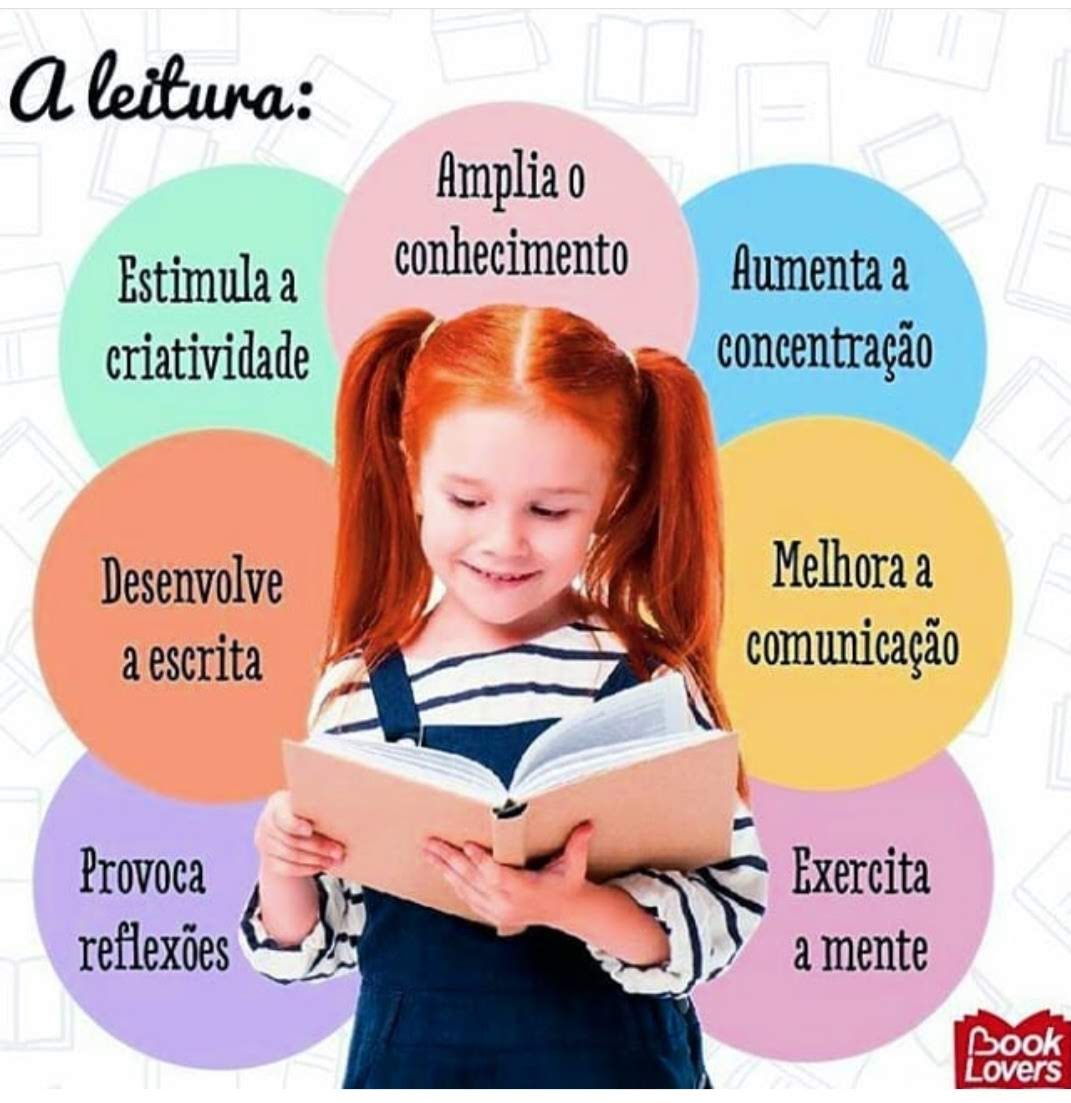 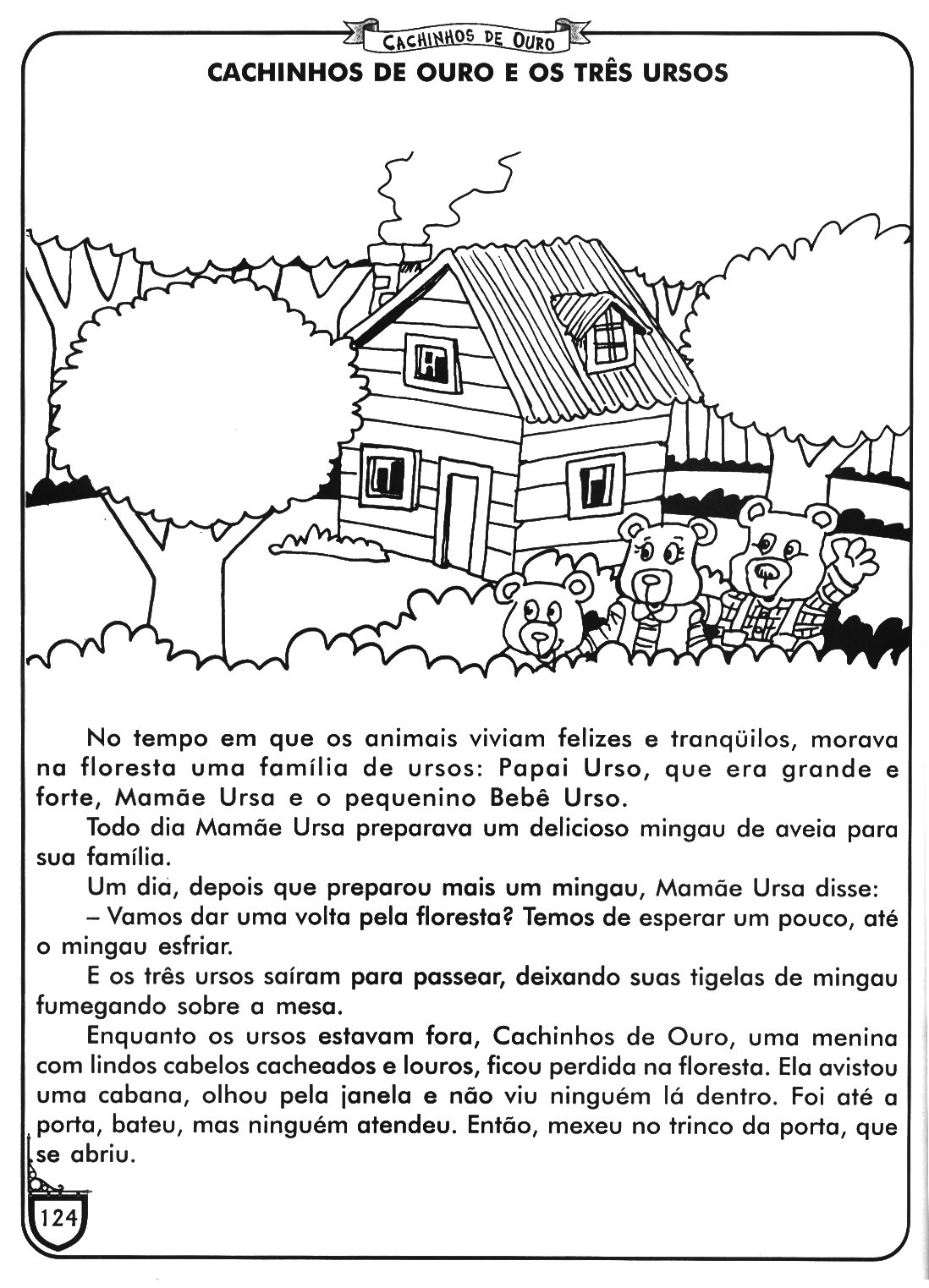 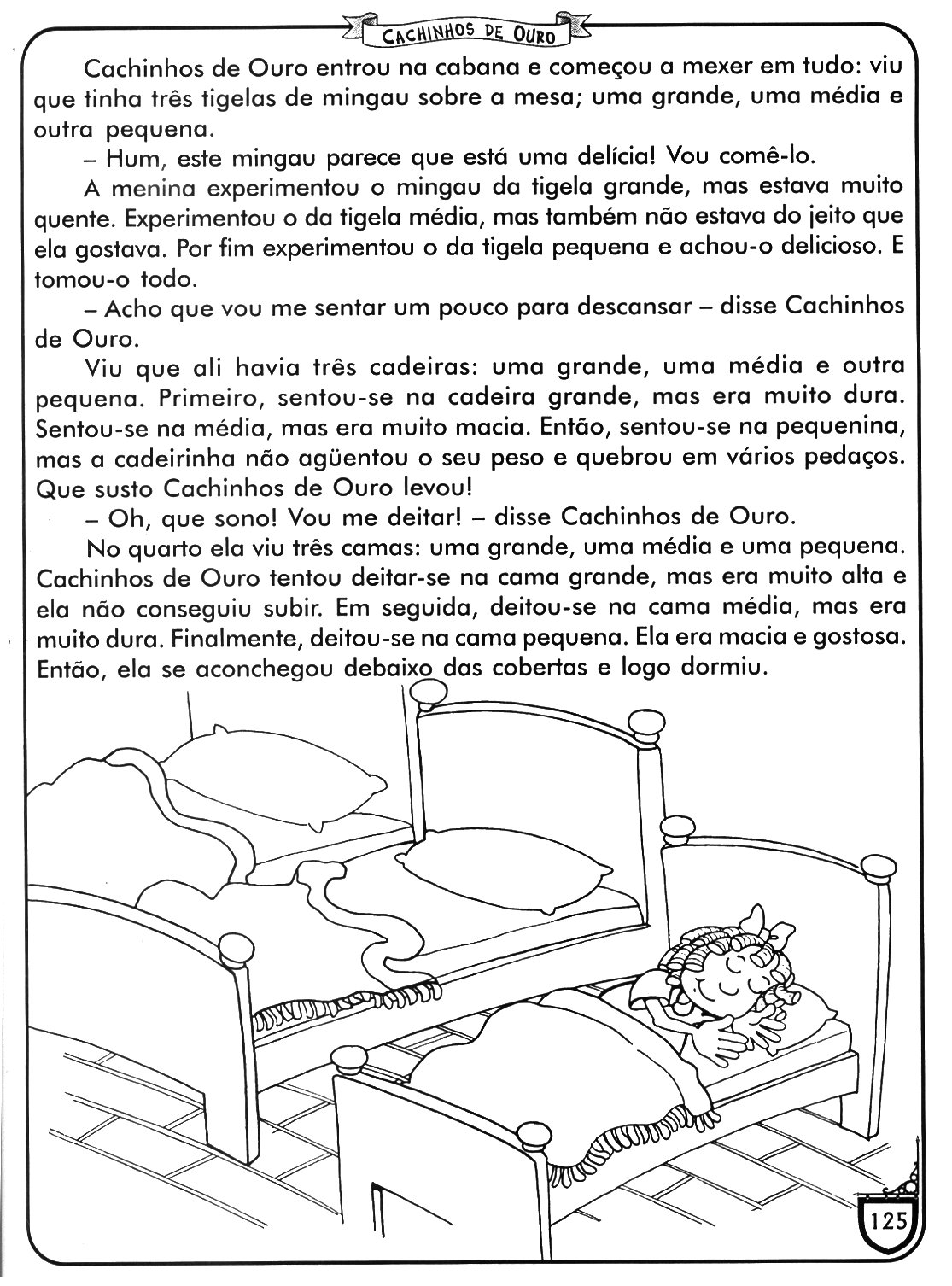 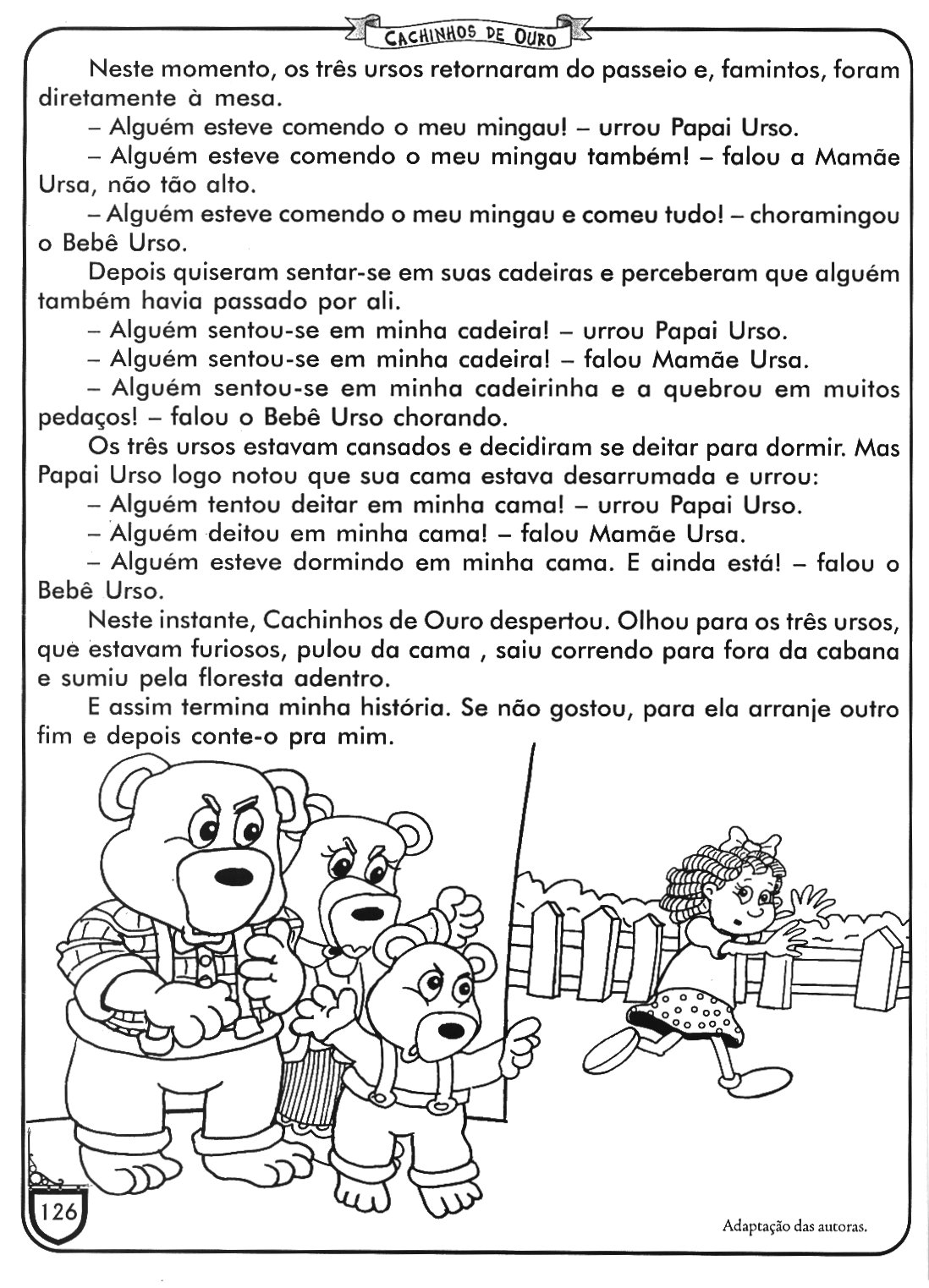 QUARTA- FEIRA 20/05/2020ATIVIDADE:  A LAGARTA QUE SE MOVIMENTA.Metodologia:Esta brincadeira é muito divertida porém temos que construir o nosso brinquedo que é uma lagarta: vamos precisar de uma folha de sulfite branco ou colorido ou dobradura ou um outro papel que não seja muito duro ou mole. Com uma régua meça 20cm de comprimento e 4cm de largura, dobre ao meio e marque bem, abra o papel pegue uns dos lados dobre até a marca da metade, depois dobre novamente faça o mesmo do outro lado junte as duas partes que ficara pequeno com a dobradura, com a tesoura cortar os cantinhos para arredondar. Finalizando abra o papel que estará em ziguezague,pegue as bordas do começo e do fim ajeitando para que fique em pé, daí faça os olhinhos e a boquinha.Com um canudo de caneta ou qualquer canudo assopre de vagar, que a sua lagarta vai se movimentar.Para quem tem aceso a internet enviaremos um vídeo da brincadeira. O movimento de sopro ajuda muito no desenvolvimento da linguagem, pois exercita os músculos que intervêm na fala, especialmente os das bochechas. O sopro também melhora a pronúncia e ajuda a consolidar os fonemas. Linguagem e pronúncia são funções relacionadas à respiração.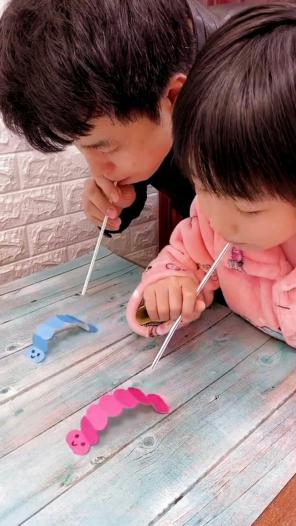 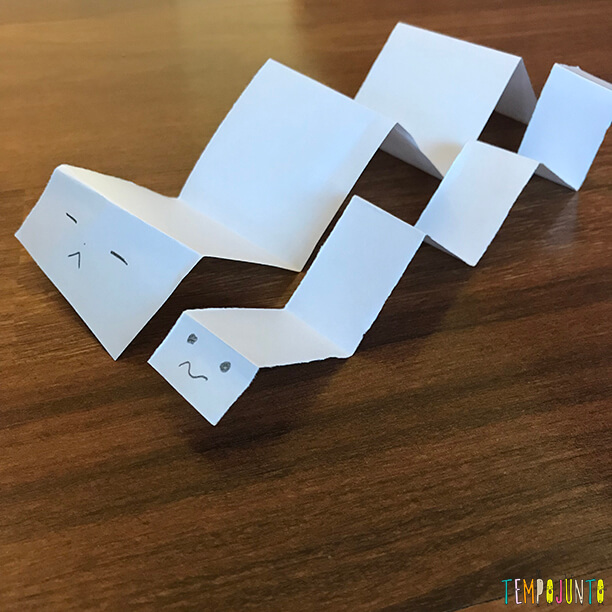 QUINTA FEIRA   21.05.2020Atividade; cantar canções imitando gestos ou seguir ritmos diferentes de músicas com movimentos corporais.Ouvir e assistir o vídeo  com a música a, e, i, o, u  patati patatá, com objetivo de Aprender as vogais e ao mesmo tempo dançar, e se divertir.Procure e recorte as vogais a, e, i, o, u  em revistas,jornais, panfletos de mercado,etc, e cole no sulfite ,não esqueça de colocar o nome da criança e data na folha de atividade. SEGUE O LINK ABAIXO DA MÚSICA  A E I O U  PATATI PATATA.https://youtu.be/AJShCAPr4ZcSEGUE LETRA DA MÚSICAA. E. I. O. U.Patati PatatáA.E.I.O.U
Todo mundo remexendo, balançando o bumbum
Comigo
A.E.I.O.U
Todo mundo remexendo, balançando o bumbumUm, dois, três
Quatro, cinco, seis
Neste bole bole
Todo mundo é freguêsUm, dois, três
Quatro, cinco, seis
Neste bole bole
Todo mundo é freguêsVamo lá!Viver a vida é um barato
Dance comigo neste compasso
Entre no clima, vem nesse embalo
Não sou de ferro
Nem tampouco sou de açoA.E.I.O.U
Todo mundo remexendo, balançando o bumbum
A.E.I.O.U
Todo mundo remexendo, balançando o bumbumUm, dois, três
Quatro, cinco, seis
Neste bole bole
Todo mundo é freguêsUm, dois, três
Quatro, cinco, seis
Neste bole bole
Todo mundo é freguêsViver a vida é um barato
Dance comigo neste compasso
Entre no clima, vem nesse embalo
Não sou de ferro
Nem tampouco sou de açoIsso ai Patatá…
SEXTA- FEIRA  22/05/2020ATIVIDADE: explorar as formas geométricas: ( círculo, quadrado e triângulo)METOLOLOGIA: Vamos explorar as formas geométricas ( círculo,, quadrado e triângulo), primeiramente vamos observar tudo que esta ao nosso redor, um círculo, quadrado e triângulo  ex;:círculo, prato, pneu de carro, roda de bicicleta, relógio. Aliança, pizza etc.Quadrado: tapete,janela, dado etc.Triângulo:funil, fatia de pizza, casquinha de sorvete, chapéu de aniversário, á fatia de melancia etc.Com giz de quadro riscar no chão as formas geométricas , mostrar todas essas formas diferente, depois brincar;: vamos entrar no círculo, quadrado , triângulo.depois de explorar bem essas forma geométricas, desenhá-las no sulfite para maior fixação.Para quem tem acesso a Internet enviaremos um vídeo das formas geométricas.Link das formas geométricashttps://youtu.be/3GLPplqrOhg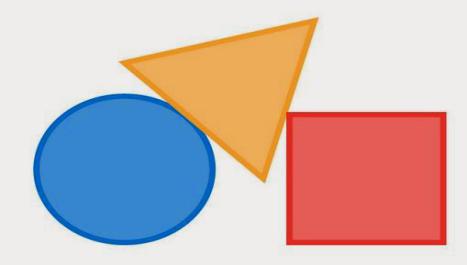 SEGUNDA FEIRA  25.05.2020JOGOS E BRINCADEIRASATIVIDADE: CORPO HUMANO, PARTES DO CORPOINICIAR ESTA ATIVIDADE OBSERVANDO O CORPO ATRAVÉS DO ESPELHO, OBEDECENDO A COMANDOS SIMPLES COMO; POE A MÃO NA CABEÇA, NOS OLHOS, BARRIGA ASSIM SUCESSIVAMENTE ATÉ EXPLORAR O CORPO. NÃO ESQUECER DE FALAR QUE O NOSSO CORPO. NÃO ESQUECER DE FALAR QUE O NOSSO CORPO É SUSTENTADO PELO ESQUELETO. CANTAR A MÚSICA BONECO DE LATA JUNTAMENTE COM O VÍDEO, EM NUMA FOLHA DE SULFITE UTILIZANDO GIZ DE CERA, LÁPIS DE COR, CANETINHA.ESCOLHA DA SUA PREFERENCIA PARA DESENHAR SEU AUTORRETRATO (A CRIANÇA SE OLHA NO ESPELHO E FAZ O SEU DESENHO) IDENTIFICANDO AS PARTES DO CORPO.OBS. SEGUE O LINK DA MÚSICA   https://youtu.be/hRhTPu4tiPUAUTORRETRATO IMAGEM ILUSTRATIVA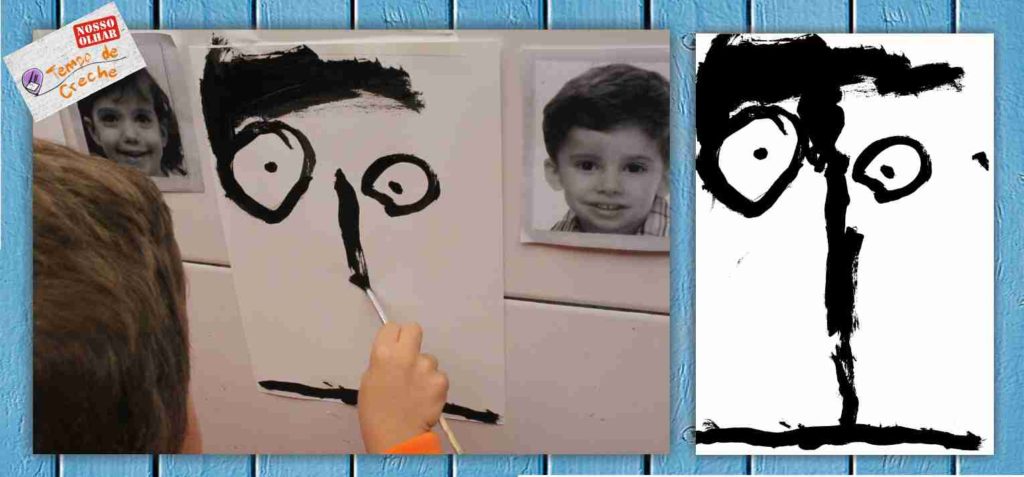 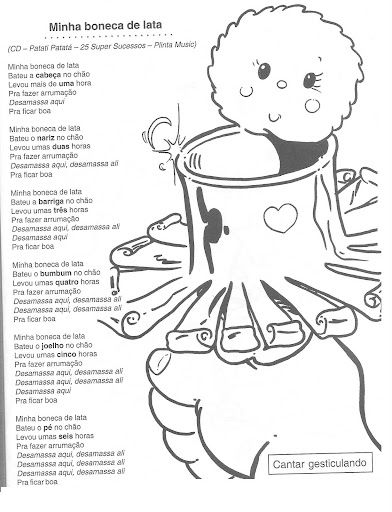 TERÇA FEIRA 26.05.2020LITERATURA INFANTIL RELEMBRANDO A HISTÓRIA ;HOJE VAMOS  RELEMBRAR A HISTÓRIA SEGUE O LINK DA HISTÓRIA.NO FINAL DO PLANEJAMENTO  SEGUE A HISTÓRIA IMPRESSA.https://youtu.be/wk1bSv2GYpwCACHINHOS DOURADOS E OS TRES URSOSSERÁ TRABALHADO QUANTIDADES ,PEQUENO, MÉDIO E GRANDE. JUNTO COM A CRIANÇA O ADULTO IRÁ PREPARAR O MINGAU DO URSO.. SEGUE A RECEITA;, 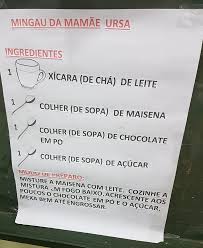 COM A RECEITA DO MINGAU, DE FORMA LÚDICA TRABALHE AS  QUANTIDADES COM A CRIANÇA , COORDENAÇÃO MOTORA E OS SENTIDOS, COMO O OLFATO.DEPOIS DE PRONTO COLOCAR O MINGAU EM TRES PRATOS.UM DE CADA TAMANHO.(PEQUENO, MÉDIO E GRANDE).E FAÇA COMPARAÇÕES  AGORA É SÓ SABOREAR O DELICIOSO MINGAU.QUARTA FEIRA  27.05.2020ATIVIDADE;ARTE COM ROLO DE PAPEL HIGIEÑICOFORMAS E CORESMETODOLOGIA;UTILIZANDO UM ROLO DE PAPEL HIGIENICO, USANDO TINTAS DE UMA COR OU MAIS, CARIMBAR O FUNDO DO PAPEL HIGIENICO COM O FORMATO DE UM CÍRCULO NA FOLHA DE PAPEL SULFITE ATÉ PREENCHER A FOLHA TODA.APROVEITAR ESTE MOMENTO PARA EXPLORAR TAMBÉM A FORMA GEOMÉTRICA (CÍRCULO)EXEMPLO; OBSERVAR AO REDOR AS COISAS QUE TEM O FORMATO DE CÍRCULO. EX. RODA, PRATO.TAMBÉM EXPLORAR AS CORES ; CASCA DE BANANA , AMARELA , CAMISETA AZUL..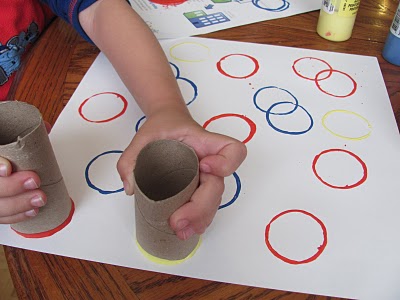 QUINTA FEIRA  28.05.2020METODOLOGIAQUE TAL FAZER UMA MASSA DE MODELAR CASEIRA,PARA BRINCAR JUNTO COM SEU FILHO(A),EM PRIMEIRO MOMENTO BRINCAR LIVREMENTE COM A MASSINHA ROLINHOS GRANDES, PEQUENOS, FINOS, GROSSOS, ETC.DANDO CONTINUIDADE, NA HISTÓRIA CACHINHOS DE OURO, INCENTIVE SEU FILHO, A FAZER COM A MASSINHA DE MODELAR OS PERSONAGENS DA HISTÓRIA.SE PUDER TIRE FOTO OU FAÇA UM PEQUENO VÍDEO E NOS ENVIE NO E MAIL; alunoscmeisaojose@gmail.com.SEGUE RECEITA ABAIXO DA MASSINHA DE MODELAR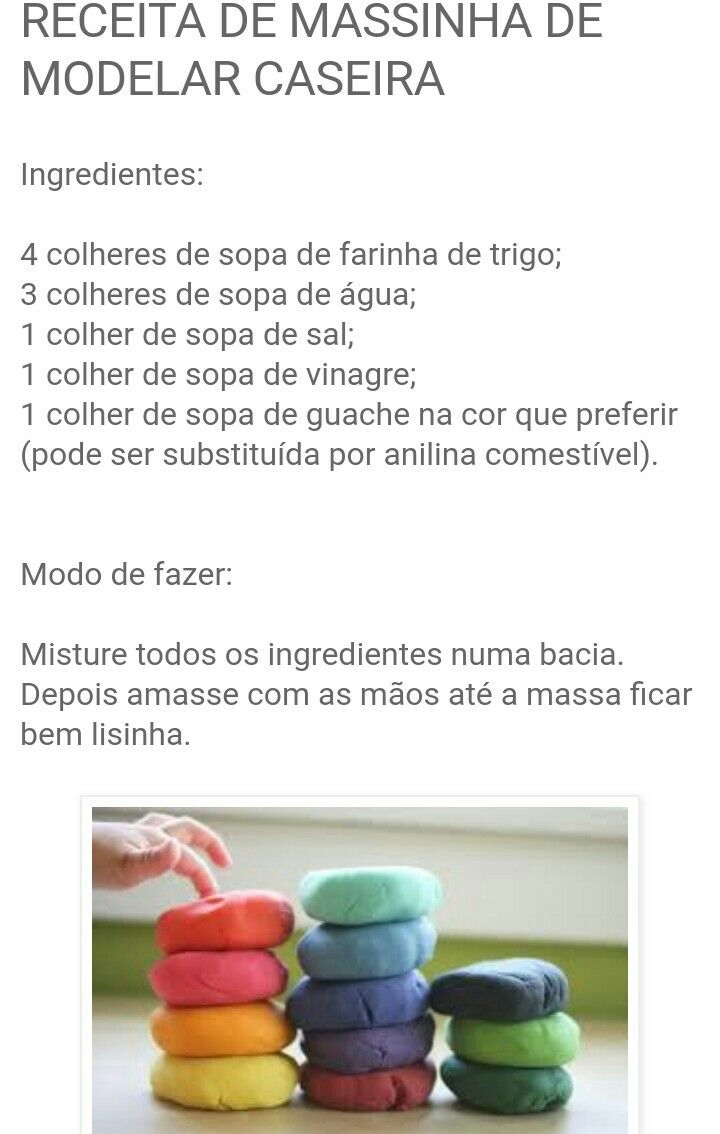 SEXTA FEIRA  29.05.2020METODOLOGIA; EXPLORANDO A INICIAL DO NOMECOMEÇAR ESTA ATIVIDADE COM UM DIÁLOGO, RECAPITULANDO O ALFABETO. NUMA FOLHA DE SULFITE, FAZER A INICIAL DO NOME DA CRIANÇA, TAMANHO GRANDE, CAIXA ALTA PARA A CRIANÇA OBSERVAR.UTILIZANDO FITA CREPE OU GIZ DE QUADRO, FAZER A INICIAL DO NOME DA CRIANÇA EM TAMANHO GRANDE, PODE SER REALIZADO DENTRO OU FORA  DA CASA. PEDIR PARA A CRIANÇA ANDAR SOBRE A LETRA, FAZENDO TODO O PROCESSO, MAIS DE UMA VEZ.SEGUE LINK ABAIXO DA MÚSICA DA XUXAhttps://youtu.be/J-hp6DK1ttE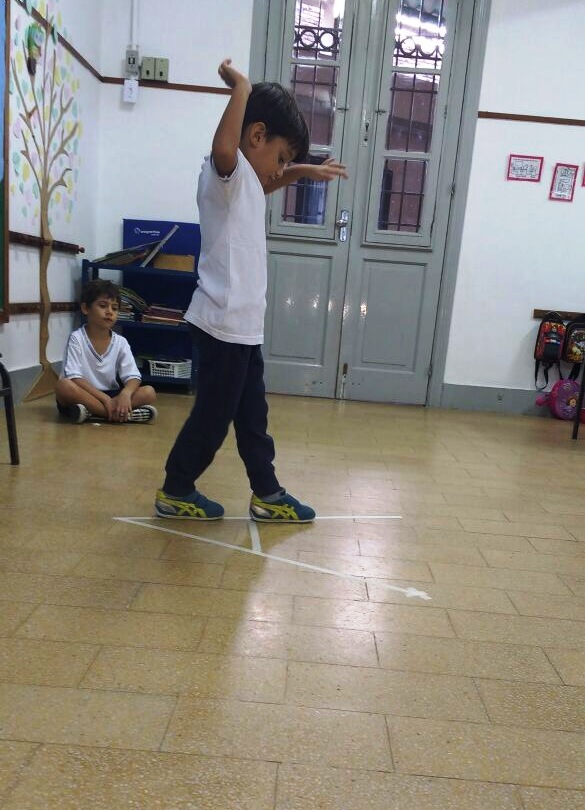 OBJETIVO DESSA ATIVIDADE É:
- Integrar o grupo; Coordenação motora ampla;Orientação espacial;Percepção visual;Observação;Atenção;ConcentraçãoLETRA DA MÚSICAAbecedário da XuxaXuxaCompartilhar no FacebookCompartilhar no TwitterA de amor
B de baixinho
C de coraçãoD de docinho
E de escola
F de feijãoG de gente
H de humano
I de igualdadeJ, juventude
L, liberdade
M, molecagemN, natureza
O, obrigadoVamos brincar
Alegria pra valer
O abecedário da Xuxa
Vamos P, proteçãoQ de quero-quero
R de riacho
S, saudadeT de terra
U de universo
V de vitóriaX, o que que é?
É Xuxa!
E Z é zum-zum-zum-zum-zumVamos cantar
Vamos brincar
Alegria pra valer
O abecedário da Xuxa
Vamos aprender Vamos cantar
aprendeSEGUE A HISTÓRIA: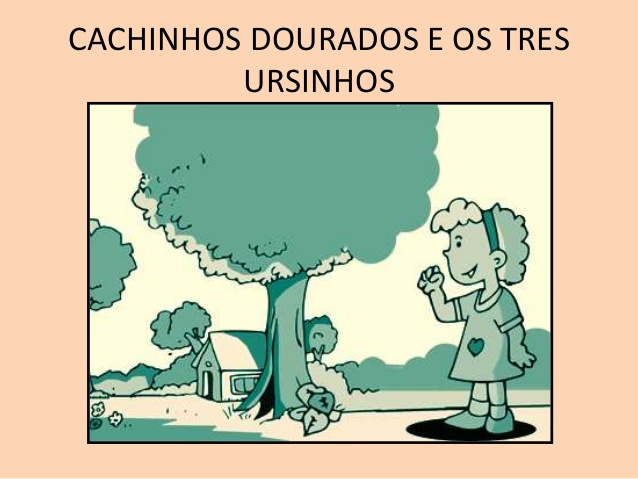 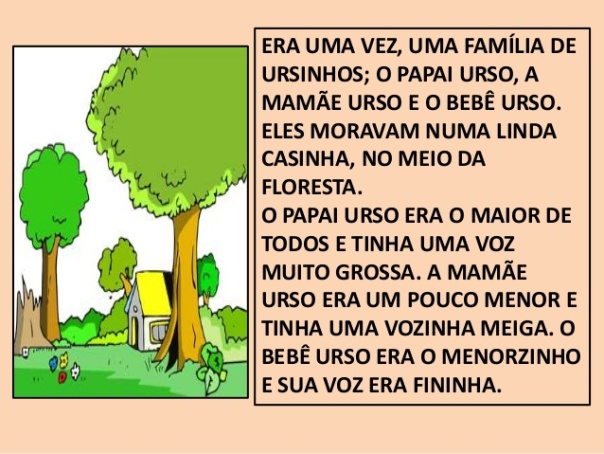 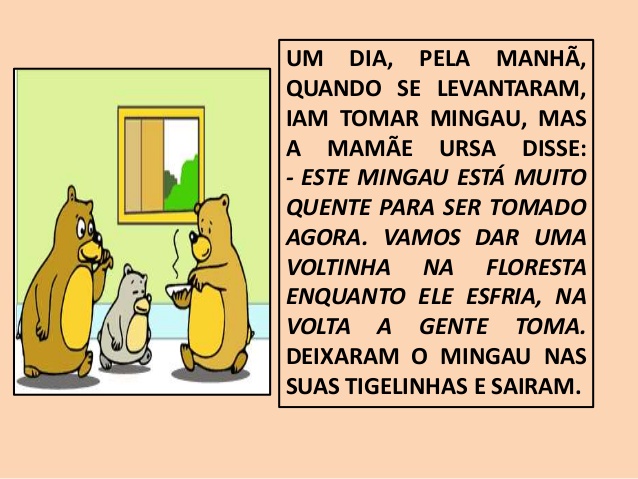 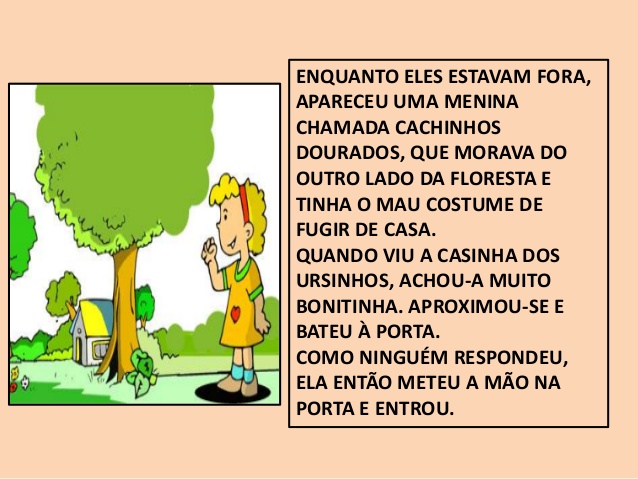 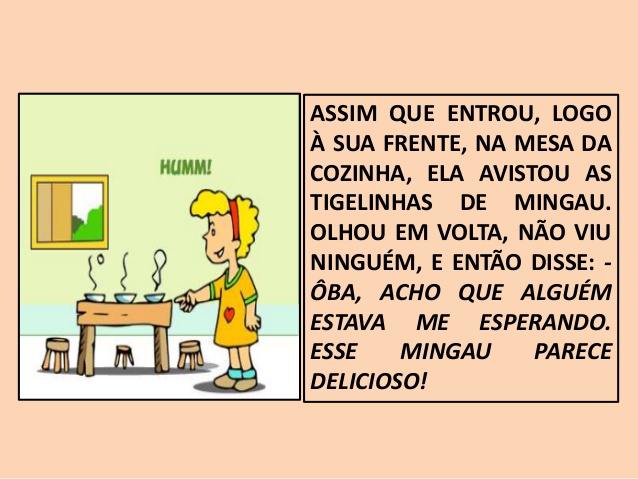 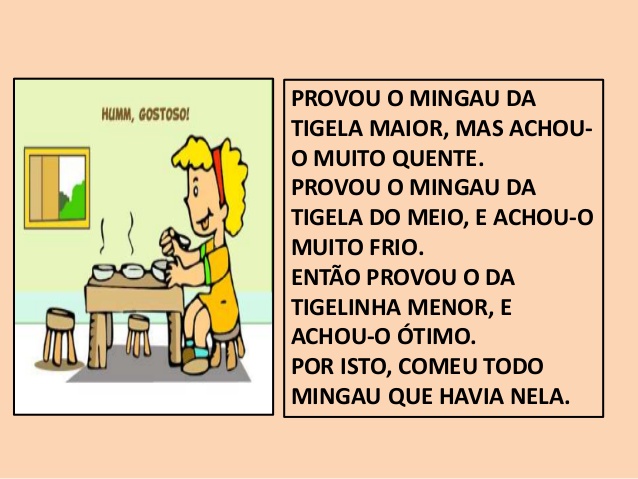 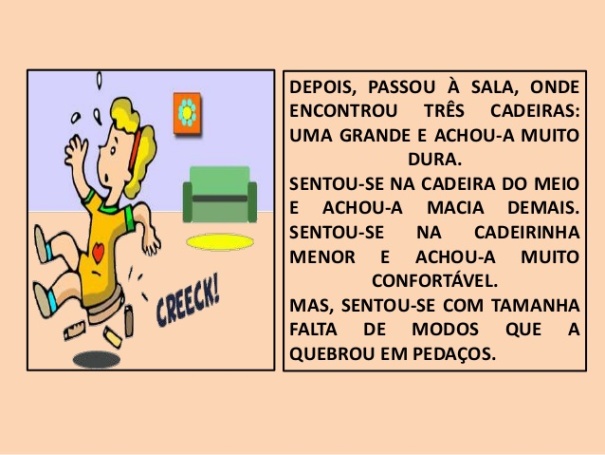 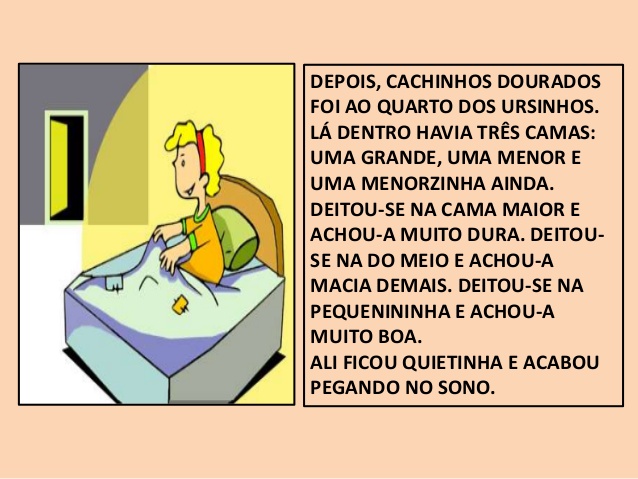 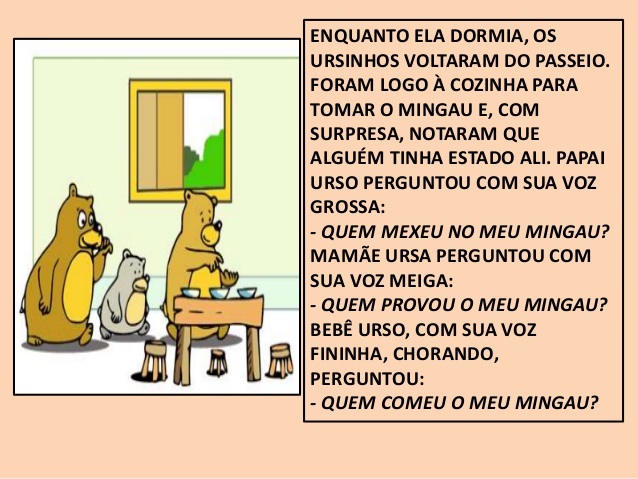 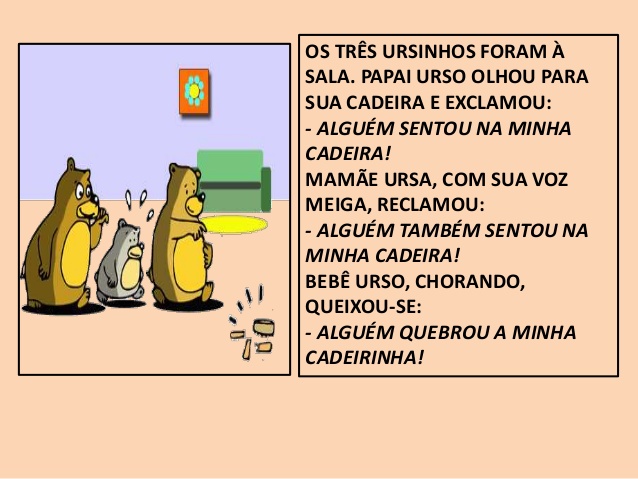 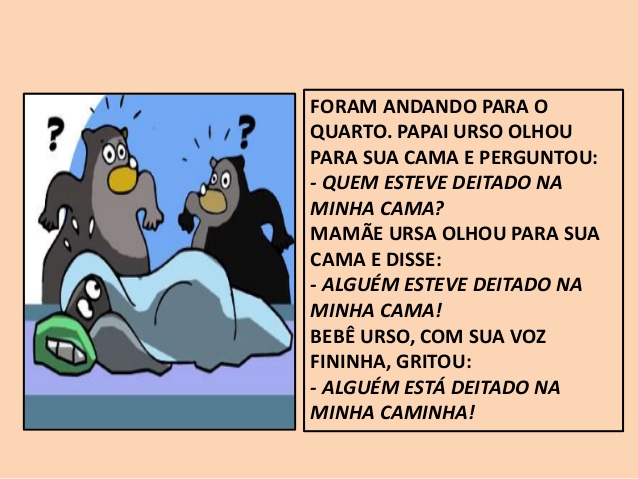 FIM..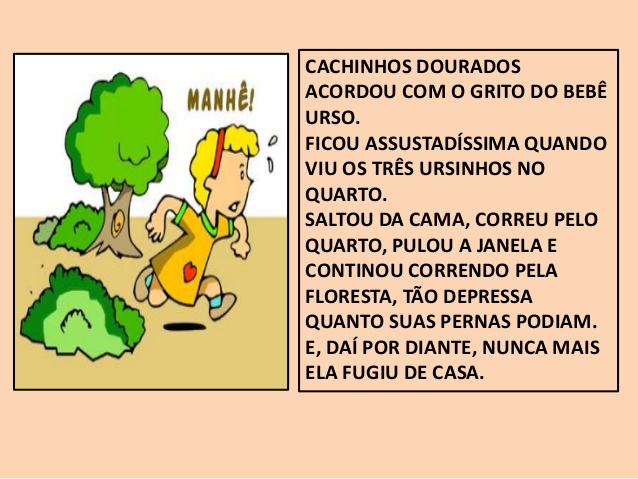 